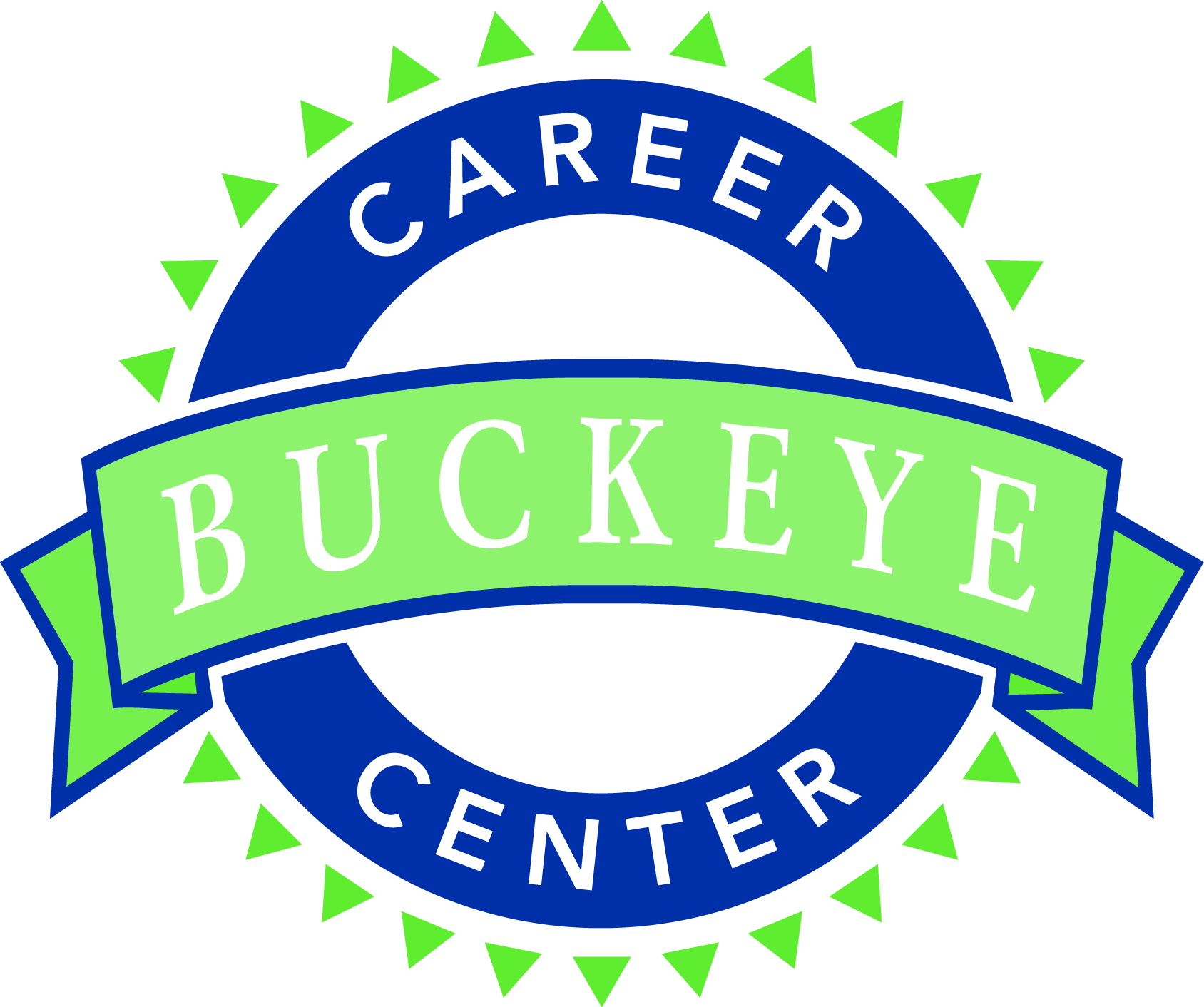 Outdoor Power EquipmentTool List2015-2016Tool Box w/Tote TrayDigital Multimeter94 pc Master Tool Set10” Vise Grip16 oz. Ball Peen HammerCarbon Scraper32 Blade Feeler GaugeWire Feeler GaugePry BarsOptional:  Professional Grade121 pc Automotive Tool SetPry Bar SetTools may be purchased at:Napa StoresSearsLowesEstimated Cost $ 500-750